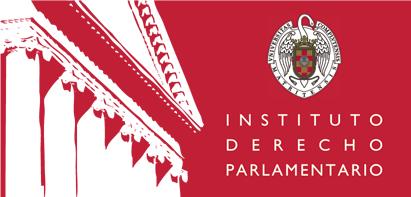 "EVOLUCIÓN DEL CONSEJO SUPERIOR DE LA MAGISTRATURA" Conferencia: BERTRAND  MATHIEUPROFESOR AGREGADO DE LA UNIVERSIDAD DE  PARIS I PANTHÉON-SORBONNECONSEJERO DE ESTADODiscutida por: PROF. DR. D. LUIS AGUIARJueves 30 de noviembre de 2017, 17:00 horasSala de JuntasOrganizado por el Instituto de Derecho Parlamentario (UCM-Congreso de los Diputados) Nota: La Conferencia se impartirá en francés